MODELLO  2 SCHEDA CONFERMA PUNTEGGIO -  INDIVIDUAZIONE DEL PERSONALEATA SOPRANNUMERARIDICHIARAZIONE PERSONALE Il/La--sottoscritto/a_______________________________________________________ nato/a__________________________ (prov_____) il ____________________________  residente in _____________________________ titolare preso codesto Istituto  dall’anno scolastico _____/_____ profilo  _____________________________________________ immesso in ruolo  nell’anno scolastico   _________/_________ con effettiva assunzione in servizio dal_____________________D I C H I A R Asotto la propria responsabilità, ai sensi del D.P.R. n. 445 del 28.12.2000, ai fini dell’attribuzione dei punteggi e per beneficiare delle specifiche disposizioni contenute nel Contratto Integrativo Nazionale sulla mobilità del personale della scuola: che, relativamente all'aggiornamento della graduatoria interna, NULLA E' VARIATO RISPETTO ALL'ANNO SCOLASTICO PRECEDENTE, fatto salvo il punteggio derivante dal servizio effettuato nell’a. s. 2021/2 2e 2022/23         punti 24 per ogni anno di servizio prestato successivamente alla nomina in ruolo;         punti 8 entro il quinquennio per  ogni anno di servizio di  ruolo  prestato nella scuola di attuale titolarità;        punti 12 oltre il quinquennio per  ogni anno di servizio di  ruolo  prestato nella scuola di attuale titolarità;ed in particolare si confermano i dati per le esigenze di famiglia e titoli di studio.Ariano Irpino, _________________                                                                                       			     Il dichiarante_______________________________________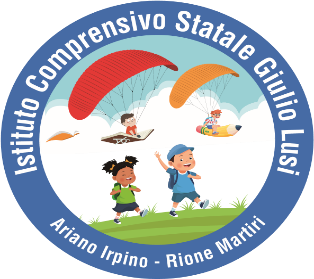 I S T I T U T O    C O M P R E N S I V O   STATALE“Giulio Lusi”SCUOLA  DELL’INFANZIA E DEL PRIMO CICLO DI ISTRUZIONEVia Villa Caracciolo –  83031  Ariano Irpino (AV)e-mail: avic863009@istruzione.it – PEC: avic863009@pec.istruzione.itCod. Fisc. 90013080644 -  Tel. 0825/871425 - Fax 0825/871400Web site: www.icgiuliolusi.edu.it-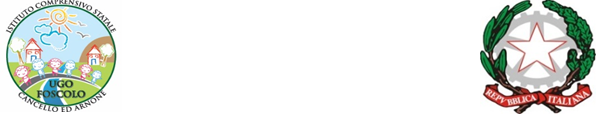 